20 – 24 марта в нашем Центре образования прошла Неделя иностранных языков 12.04.1720 марта в рамках Недели иностранных языков прошел КОНКУРС чтецов. На конкурсе ученики представили стихотворения зарубежных авторов на английском, французском и немецком языках.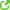 20-24 марта проводился тематический конкурс стенгазет “Scotland the Beautiful”, а также конкурс на знание орфографии английского языка “Spelling Competition”21 марта был проведен КОНКУРС на лучший шотландский костюм и флешмоб «Мы в клеточку».29 марта было проведено метапредметное мероприятие “Highland Games” (по образцу ежегодных шотландских «Игр Высокогорья»), на котором команды, представляющие четыре шотландских клана, боролись за призы в традиционных шотландских состязаниях, таких как толкание камня, подбрасывание бревна и, конечно же, перетягивание каната. (Организаторы мероприятия учителя английского языка Папикян А.С., Балукова Г.В., Романова Е.М., Маленкаева А.А., Умнова Л.В. Ответственный за спортивные соревнования Куликов Н.В.)30 марта состоялся традиционный итоговый гала концерт, на котором учащиеся выступали с номерами на иностранных языках, а также прошла церемония награждения победителей всех конкурсов предметной недели.С фотоотчетом о Неделе иностранных языков можно ознакомиться в разделе Новости